Publicado en Monterrey, N.L. el 25/02/2022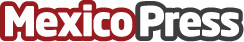 Tipos de piso laminado, usos y característicasAl desarrollar espacios, es vital tomar en cuenta los elementos a incluir, ya que todo toma sentido cuando se decora un lugar, y el piso laminado, según Homify, es una gran opciónDatos de contacto:Fernanda Lara+52 5539247028Nota de prensa publicada en: https://www.mexicopress.com.mx/tipos-de-piso-laminado-usos-y-caracteristicas_1 Categorías: Interiorismo Jalisco Nuevo León Ciudad de México http://www.mexicopress.com.mx